Referral Form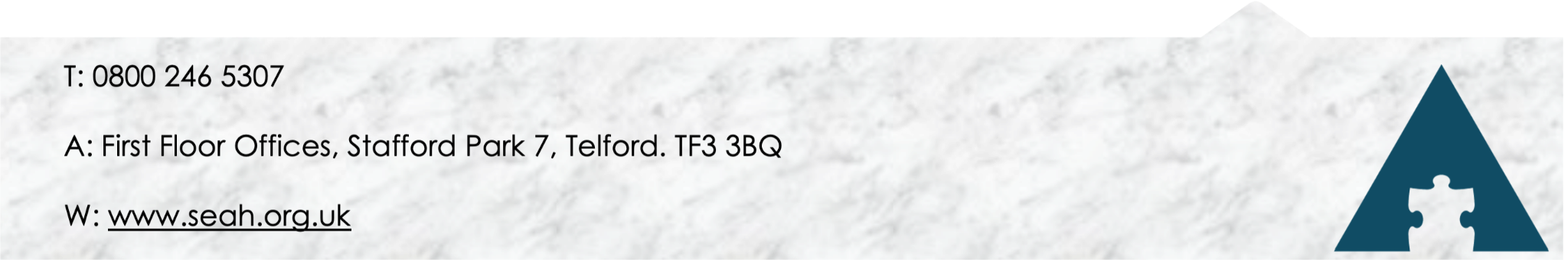 Please email the completed referral form to mail@seah.org.ukService Users NameService Users AddressService Users Date of BirthService Users Contact DetailsFamily Member/Carer Contact DetailsG.PAllocated Social WorkerPlease list other professionals involved in the persons careMental Health DiagnosisPhysical HealthCommunication - Does the person have any communication needs?YesNoIf yes to the above question, please explainRisk History - Please give any information relating to past and present risksSubstance Use - Please give details. Does this person use substances?YesNoIf yes to the above question, please explainIs there anything we should be aware of before visiting the person?YesNoIf yes to the above question, please explainCurrent MedicationPlease describe the support you feel the person will requireSupport hours per weekWill this person require two people to support them?YesNoIf yes to the above question, please explainAdditional InformationName, Job title and Contact number of referrer